МУНИЦИПАЛЬНОЕ ДОШКОЛЬНОЕ ОБРАЗОВАТЕЛЬНОЕ УЧРЕЖДЕНИЕ ДЕТСКИЙ САД № 40 Г. ЛИПЕЦКАКонспект НОД по краеведению «Кто прославил Липецкий край»(подготовительная группа)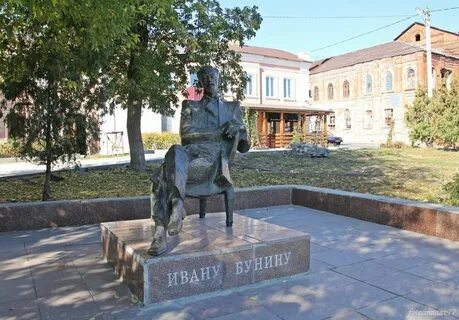 Подготовила Лазарева Т.И.Липецк, 2022 Программное содержание: Знакомство с культурой родного края, ее объектами.Продолжать знакомить с людьми, прославившими Липецкий край.Формировать интерес к народному творчеству.Материалы к занятию: кукла Хрюша, телефон, аудиозапись народных песен, «цветик-семицветик», 2-3 кокошника.Ход занятия:Звонит телефон. Воспитатель берет трубку: «Алло, это Хрюша? Чем ты расстроен? Хорошо, приходи к нам, мы с ребятами попробуем тебе помочь».Заходит Хрюша. – (грустно) – Здравствуйте ребята!Здравствуй, Хрюша! А почему ты такой грустный?Все говорят, что я некультурный! Только и слышу: «Хрюша, ты некультурно себя ведешь, некультурно ешь, некультурно разговариваешь!» Мне обидно все время слышать такие замечания, хочу стать культурным, только не знаю как. Вы мне поможете, ребята?Конечно, Хрюша! Не расстраивайся, сейчас ребята расскажут тебе, что такое культура.   (Рассуждения детей).Да, ребята, слово «культура» затрагивает всю нашу жизнь. Часто мы слышим «культура поведения», «культура еды», «культура речи», «физическая культура», «культура общения», «культурный уровень» и т.д. Если сказать коротко, то культура – это правила, которые человек знает и старается не нарушать. Давайте поиграем – себя проверим и Хрюшу научим – «Чего нельзя делать?»Во время еды (разговаривать, смеяться, чавкать, разваливаться на стуле, топать ногами, крошить на стол и пол и т.д.);Во время игры (ссориться, отбирать игрушки, ломать чужие постройки, драться и т.д.);На занятиях (не разговаривать, не отвлекаться на другие дела, не смеяться, не мешать другим и т.д.);На прогулке (во время одевания не заставлять других тебя ждать, соблюдать порядок в своем шкафчике, следить за чистотой одежды, не лезть в грязь и лужи, убирать за собой игрушки и т.д.)Ну, молодцы, ребята, если вы все это выполняете, значит, вас вполне можно назвать культурными детьми. И Хрюша теперь многое понял. Правда, Хрюша?Ребята, а вот интересно, кто придумал все эти правила? Удивительно, но никто их специально не придумывал. У каждого народа своя культура, которая передается из поколения в поколение, от предков к потомкам, свои обычаи, традиции, своя природа, климат, которые сильно влияют на жизнь людей.Россия – огромная страна и культура разных областей может отличаться от других регионов. Жители Крайнего Севера совсем по-другому одеваются, ездят на оленях или собаках, живут в домах из оленьей шкуры, по-другому питаются, поют другие песни, танцуют по-другому. У них сложилась своя культура из-за суровых условий.На формирование культуры Липецкого края тоже большое влияние оказала природа – ее красота, разнообразие видов – то лес, то бескрайнее поле, то чистейший родник, мягкий климат, звуки природы. Люди с древних времен впитывали эту красоту и старались передать ее кто в песнях, кто в танцах, в музыке и картинах, в различных поделках и ремеслах. Наши современники – земляки, продолжают прославлять красоту Липецкой земли на весь мир.А сейчас мы поиграем в русскую народную игру «Веревочка».Берут длинную веревку, концы ее связывают. Участники игры встают в круг и берут веревку в руки. В середине стоит водящий. Он ходит по кругу и старается коснуться рук одного из играющих. Но дети внимательны, они опускают веревку и быстро прячут руки. Как только водящий отходит, они сразу же берут веревку. Кого водящий ударит по руке, тот идет водить. Веревка не должна падать на землю.Хрюша, а ты знаешь, что культурный человек должен знать своих знаменитых земляков, прославивших родной край? Ребята, помните, мы знакомились с писателями Л. Толстым, М. Пришвиным, И. Буниным? В наших краях гостили и другие великие люди – А. Пушкин, М. Лермонтов, художник Кустодиев. В память о великих земляках открыты музеи, памятники. Например, в Ельце работает дом-музей композитора Тихона Николаевича Хренникова. Это всемирно известный композитор. Он писал симфонии, оперы, музыку к кинофильмам, песни. Его произведения исполняют во многих странах мира. Если мы посетим музей великого композитора, то мы узнаем много нового о его жизни – о его детстве, о том, как он стал композитором, можем послушать его музыку.Вообще, Хрюша, ходить в музеи полезно – так мы повышаем свой культурный уровень. А как еще можно повысить свой культурный уровень, ребята? (ответы детей).Да, дети, нужно побольше читать, ходить в театры, библиотеки, художественные выставки, фестивали, ярмарки, где представлено народное творчество, народные костюмы, звучат русские народные песни, танцы и пляски. В Липецке уже более 50 лет работают прославленные ансамбли песни и пляски «Казаки России», «Родничок», «Раздолье», которые с концертами объездили весь мир, прославляя Липецкую землю. Давайте послушаем русскую народную песню «На горе-то калина».Ну что, Хрюша, помогли тебе дети? А чтобы ты ничего не забыл и продолжал повышать свой культурный уровень, ребята дарят тебе цветик-семицветик – он напомнит тебе, какие объекты нужно посетить, в нашем городе и области их очень много.Спасибо, ребята, теперь я буду культурным поросенком! Ура! До свидания, пойду в театр!До свидания, Хрюша! Ребята, наши танцоры выступают в очень красивых народных костюмах, у девушек на головах – кокошники. Давайте придумаем, как их можно украсить.Дети садятся за столы и разрисовывают кокошники, предварительно рассмотрев несколько образцов.